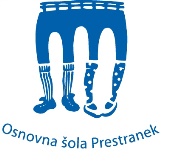 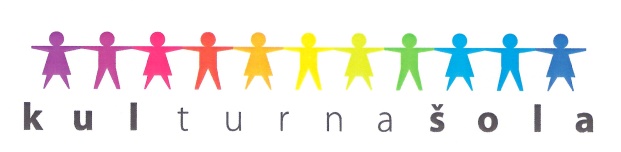 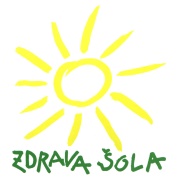 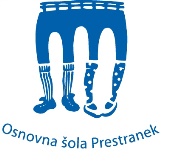 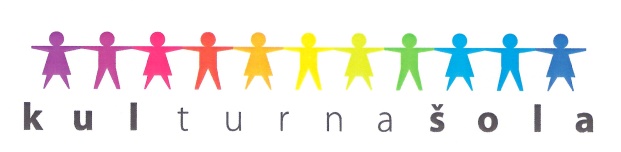 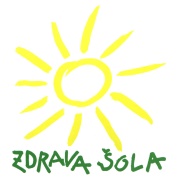 NAROČILNICA ZA IZPOSOJO UČBENIKOV IZ UČBENIŠKEGA SKLADA OŠ PRESTRANEK ZA Š. L. 2018/2019Za svojega otroka (ime, priimek) ______________________________, ki bo v prihodnjem letu obiskoval/-a ______ razred, nepreklicno naročam izposojo kompleta učbenikov, ki jih je določila šola. Seznami učbenikov, delovnih zvezkov in ostalih potrebščin so objavljeni na šolski spletni strani.Podpis staršev ali skrbnikov: ______________________________ Izpolnjeno naročilnico oddajte razredniku/razredničarki do srede, 20. 6. 2018.NAROČILNICA ZA IZPOSOJO UČBENIKOV IZ UČBENIŠKEGA SKLADA OŠ PRESTRANEK ZA Š. L. 2018/2019Za svojega otroka (ime, priimek) ______________________________, ki bo v prihodnjem letu obiskoval/-a ______ razred, nepreklicno naročam izposojo kompleta učbenikov, ki jih je določila šola. Seznami učbenikov, delovnih zvezkov in ostalih potrebščin so objavljeni na šolski spletni strani.Podpis staršev ali skrbnikov: ______________________________Izpolnjeno naročilnico oddajte razredniku/razredničarki do srede, 20. 6. 2018.NAROČILNICA ZA IZPOSOJO UČBENIKOV IZ UČBENIŠKEGA SKLADA OŠ PRESTRANEK ZA Š. L. 2018/2019Za svojega otroka (ime, priimek) ______________________________, ki bo v prihodnjem letu obiskoval/-a ______ razred, nepreklicno naročam izposojo kompleta učbenikov, ki jih je določila šola. Seznami učbenikov, delovnih zvezkov in ostalih potrebščin so objavljeni na šolski spletni strani.Podpis staršev ali skrbnikov: ______________________________Izpolnjeno naročilnico oddajte razredniku/razredničarki do srede, 20. 6. 2018.